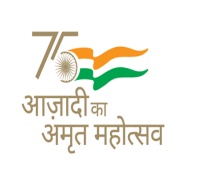 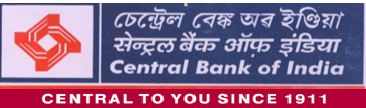 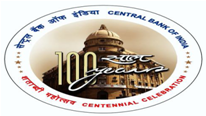 	क्षेत्रीय कार्यालय/REGIONAL OFFICE, अपर असम/UPPER ASSAM, जोरहाट/JORHAT: 785001	ANNEXURE-IIICentral Bank of India Samajik Utthan Avam Prashikshan Sansthan(CBI-SUAPS)(A Society / Trust Sponsored by Central Bank of India)Recruitment of DIRECTOR for RSETIs (Rural Self Employment Training Institutes) at Tinsukia District on Contract basis for one year. IMPORTANT: LAST DATE OF RECEIPT OF APPLICATIONS -31.12.2022 Society / Trust Profile:Central Bank of India Samajik Utthan Avam Prashikshan Sansthan (CBI-SUAPS), a Society/Trust, (registered under Society Registration Act 1860 with head office at Mumbai), sponsored by Central Bank of India and engaged in imparting training to rural youth for their self-employment and bringing awareness among rural masses on financial literacy through its 46 RSETI & 48 FLCC Centres located in 51 districts of the Country, is looking for engaging the services of Director on Annual Contract basis for the RSETI Centre at Tinsukia District. The details are given below: 1. AGE, QUALIFICATION & EXPERIENCE (As on 31.12.2022)  2. CONTRACT PERIOD, AMOUNT AND OTHER TRAVELLING EXPENSES; The candidate shall be appointed on Contract basis for a period of one year. Renewal of contract may be considered at the sole discretion of Society/Trust and subject to satisfactory performance.No person employed elsewhere will be allowed to work on instant advertised post after being selected for the contractual engagement.3. CONTRACT AMOUNT AND OTHER TRAVELLING EXPENSES; The contract amount shall be fixed as the last pay and allowances drawn by the officer less the initial amount of pension fixed before commutation plus relief etc. payable thereon or Rs. 25,000/- per month, whichever is lower. Further a lump sum amount of Rs.5000/- per month shall be paid towards mobile, conveyance etc. Entitlement of TA for traveling as per requirement of the post shall be made as per the scale /grade in which he was working at the time of his superannuation. No other allowances/reimbursement of expenses will be admissible. 4. LEAVE: The candidates shall be entitled for 15 days leave per year with maximum of 02 days per month. 5. JOB PROFILE: These officers shall be working as “RSETI DIRECTOR” and have to oversee the overall functioning of RSETI. 6. SELECTION PROCEDURE The eligible candidates will be called for personal interview and the decision of the Bank in this regard shall be final. 7. SUBMISSION OF APPLICATION Eligible candidates have to submit their applications in the given format. Last date for receipt of application is 31/ 12 /2022. No applications shall be entertained beyond the stipulated date. Incomplete applications will be rejected. The application should be sent in the following address in a closed envelope super scribing “Application for the post of Recruitment of RSETI Director at Tinsukia on contract basis” on the envelope itself, Regional Head, Central Bank of India, Upper Assam Region,Chandra Bhavan,Nehru Park Road,Jorhat-785001(Assam). 8. APPLICATION FEE There is no application fee prescribed. 9. GENERAL INSTRUCTIONS: While applying for the posts, the applicant should ensure that he / she fulfils the eligibility and other norms mentioned above and that the particulars furnished are correct in all respects. In case it is detected at any stage of recruitment that a candidate does not fulfil the eligibility norms and / or that he / she has furnished any incorrect / false information or has suppressed any material fact(s), his / her candidature will automatically stand cancelled. If any of the above shortcoming(s) is / are detected even after appointment, his / her contractual appointment is liable to be terminated without any notice. In case of suitable and deserving cases, any of the requirements and conditions of eligibility mentioned above, may be relaxed at the discretion of the Management. The Management reserves the right to fill or not to fill the above advertised position without assigning any reason thereof. Mere submission of application against the advertisement and apparently fulfilling the criteria as prescribed in the advertisement would not bestow on him / her right to be called for interview. Place at which vacancy exists is as under:- RSETI – Post at Tinsukia (Tinsukia Dist.), Upper Assam.  APPLICATION FOR THE POST OF DIRECTOR RSETI ON CONTRACTUAL BASIS To, Regional Head, Central Bank of India, Upper Assam Region,Chandra Bhavan,Nehru Park Road,Jorhat-785001(Assam). With reference to your advertisement on Bank’s website dated ____________ I, submit my application for the post of Director, RSETI in prescribed format as under:12. EDUCATION QUALIFICATIONNote: Please attach copy of certificate duly attested by self or any Gazetted officer.13. RELATIVE EXPEREINCE - Total (in years)________________Note: Attach self-attested letter / certificate of employer / institution / organization.14.   RETIRED ON VRS/ SUPERANNUATION 	______________________ DATE OF RETIREMENT 			______________________ TOTAL YEARS OF SERVICE			_________years OUT OF WHICH AS AN OFFICER 		__________years NO. OF YEARS WORKED AS RURAL BRANCH MANAGER ________years 15.   DATE OF ISSUE OF SERVICE CERTIFICATE OF PREVIOUS EMPLOYER ___________ 16. DETAILS OF PRESENT EMPLOYMENT: (a) Organization: (b) Full Address: (c) Position: (d) Reporting to: (e) Salary/Compensation presently drawn: 17. Brief details of experience in the Bank in respect of working in Rural area /as Rural Development In-charge / as Faculty /as LDM etc._____________________________________________________________________________________________________________________________________________________________________________________________________________________________________________________________________________________________________________________________________________________________________________________________________________________________________________________________________________________________________________________________________________________________________18. Significant Achievement (If Any) in respect of above assignments- __________________________________________________________________________________________________________________________________________________________________________________________________________________________________________________________________________________________________________________________________________________________________________________________________________________________19. Name and addresses of two references- 1) ____________________________________________________________________________________ ___________________________________________  2) ____________________________________________________________________________________ ___________________________________________ DECLARATION I hereby declare that the particulars furnished above are true and correct to the best of knowledge and belief and I understand that in the event of any information being found false or incorrect at any stage or not satisfying the eligibility criteria according to the requirements of the relative advertisement, my candidature/ appointment for the said post is liable to be cancelled/terminated at any stage and if appointed, my service are liable to be terminated. I am willing to serve anywhere in India. I agree that Bank has right to transfer me to any part of the country at its discretion. I hereby agree that any legal proceedings in respect of any matter of claims or disputes arising out of this application and/or out of said advertisement can be instituted by me only at Mumbai and Courts/tribunals/forums at Mumbai and undertake to abide by all the terms and conditions mentioned in the advertisement displayed on Banks website dated_________. (Signature of applicant) Place:__________________________ Date:___________________________ Enclosures: 1. 2 3. 4. 5. Sr. No.Name of the PostAge Qualification1.Paste passport size photograph.Please sign across the photograph1.NAME (in full):2.ADDRESS FOR CORRESPONDENCE:3.If person with Disability:3.Type of Disability:3.Percentage of Disability:4.Date of Birth (As per School Leaving Certificate:4.Age in Completed years as on 31/12/2022:5.Contact Details:5.Mobile No.:5.Landline No.:5.e-mail ID:6.GENDER:7.NATIONALITY:8.RELIGION:9.MARITAL STATUS:10.FATHER’S / HUSBAND’S NAME:11.PERMANENT ADDRESS:Qualification Details (B.A./B.Sc/M.A./M.Sc etc.)Board/ UniversityFull time/ Part TimeYear of PassingSubject/ SpecializationMarks (Rank if any)Graduation Post-Graduation Professional QualificationOthers/ Computer Knowledge SN Name of Bank Designation Duration From         To Responsibilities Pay Scale Extra Ordinary Achievements 